广东省生物技术产业化促进会粤生物促进会【2016】0009号广东省生物技术产业化促进会政策宣讲交流会邀 请 函广东省生物技术产业化促进会是目前国内首家经省民政厅批准成立、接受省科技厅业务指导的、以实现生物技术领域产业化的非营利性社会组织。通过社会各界丰富的人脉，整合资源，带领会员寻找良好的合作机会，帮助企业挖掘自身优势，拓展、提升企业的发展，辅助会员申报政府扶持政策及资金，给各位会员一个集政策咨询、知识产权服务、金融咨询的平台，为此举办政策宣讲会及交流活动。一、会议时间：2016年5月20日下午14:30-17:00二、会议地点：广州市天河区珠江东路11号高德置地广场F栋10楼广州姿生生物科技有限公司（CMD）三、参会人员：领导、专家、嘉宾、会员单位四、规模：30人内五、主持人：李殿友（广东省生物技术产业化促进会常务副秘书长 ）六、主要议程：1、 14:30—15:00  签到2、 15:00—15:10广东省生物技术产业化促进会的介绍，由促进会常务副秘书长李殿友作介绍。3、 15:10—15:40就如何成功申报政府扶持政策及资金做宣讲，由促进会科技创新中心黄祥奇主讲。(注：2013—2015期间促进会科技创新中心成功为广州恒威、广州自由偶像、百奕信息、芒果网、美美医疗、科方生物、聚生生物、星期六鞋业、日丰企业、东鹏陶瓷、志高空调、腾邦国际稳健医疗、康键医疗等三百多家企业提供了政策咨询和项目资金代理申报服务，在广大企业中树立了诚信、专业、强大的良好口碑。)4、 15:40—16:10对企业知识产权的体系建立及重要性的解读，由促进会知识产权服务中心负责人申天云主讲（注：在2013—2015期间，促进会知识产权服务中心成功为广州恒威、CMD、广州瑞麟、人人投、广州市迪士普、广州澳通电线电缆等两百多家企业建立知识产权体系，使其加速发展）5、 16:10—16:25广东省生物技术产业化创业基金项目投资介绍，由促进会金融服务中心负责人陆永康主讲。6、 16:25—16:40 CMD总裁马颖健康与财富项目的介绍7、 16:40—16:45拍照留念    8、 16:45—17:00 企业咨询、茶点9、 17:00   活动结束 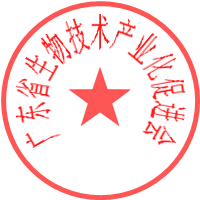       广东省生物技术产业化促进会                                            2016年5月11日         报名热线：020—38456577  18218705232（叶小姐）附1：参会回执附2：会场路线图附1：广东省生物技术产业化促进会活动回执附件2广州姿生生物科技有限公司路线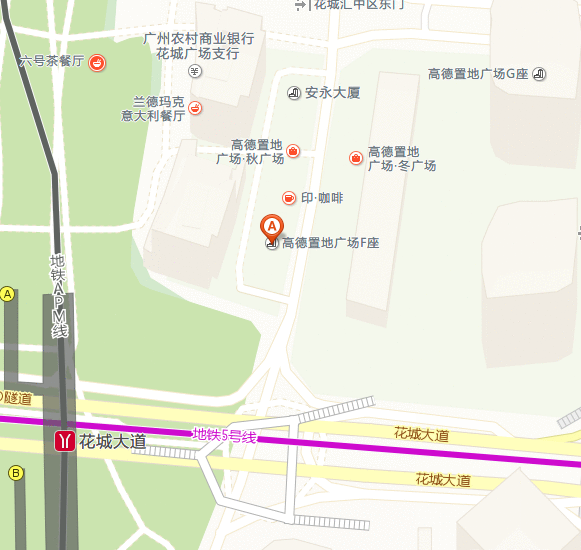 地址：广州市天河区珠江东路11号高德置地广场F栋10楼1.自驾*导航：珠江东路11号沿着的停车场入口，下车库停车，停好车后上F座的10楼 2、坐地铁*坐五号线或者三号线到珠江新城站找“高德置地广场”出口（非任何ABCD出口），大约五米,往右侧通道直走按路标前往高德置地秋座。联系方式：020-83983537企业名称姓  名职  务联系方式备注备注：请各参会单位、企业及个人于2016年5月18日5点前把此回执通过电子邮件回复促进会（电子邮箱：gdswjs2012@163.com）。另：促进会会员可另外邀请两名企业家参加，额满即止。备注：请各参会单位、企业及个人于2016年5月18日5点前把此回执通过电子邮件回复促进会（电子邮箱：gdswjs2012@163.com）。另：促进会会员可另外邀请两名企业家参加，额满即止。备注：请各参会单位、企业及个人于2016年5月18日5点前把此回执通过电子邮件回复促进会（电子邮箱：gdswjs2012@163.com）。另：促进会会员可另外邀请两名企业家参加，额满即止。备注：请各参会单位、企业及个人于2016年5月18日5点前把此回执通过电子邮件回复促进会（电子邮箱：gdswjs2012@163.com）。另：促进会会员可另外邀请两名企业家参加，额满即止。备注：请各参会单位、企业及个人于2016年5月18日5点前把此回执通过电子邮件回复促进会（电子邮箱：gdswjs2012@163.com）。另：促进会会员可另外邀请两名企业家参加，额满即止。